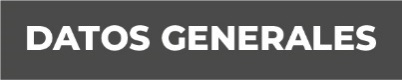 Nombre: Araceli Aguilar OlguinGrado de Escolaridad: Lic. En DerechoCédula Profesional: 7884288Teléfono de Oficina: 8462662229Correo Electrónico: Formación Académica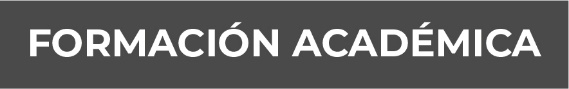 Año: 1995-1999Esc: Universidad del Golfo de México A.C. Campus Poza Rica, VeracruzTrayectoria Profesional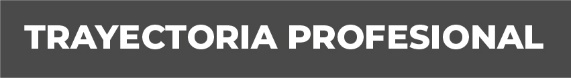 1.- AUX. DESPACHO JURIDICO 1995-20002.- MERITORIA DE LA AGENCIA DEL MINISTERIO PUBLICO INVESTIGADOR DE ALAMO, TEMAPACHE, VERACRUZ 2000-20033.- AGENTE DEL MINISTERIO PUBLICO MUNICIPAL EN EL HIGO, CAZONES DE HERRERA, TAMPICO ALTO, VERACRUZ 2003-20154.- FISCAL SEGUNDA DE JUSTICIA ALTERNATIVA Y FACILITADORA DE LA UNIDAD INTEGRAL DE PROCURACION DE JUSTICIA DEL PRIMER DISTRITO JUDICIAL DE PANUCO, VERACRUZ. MARZO 2015-OCTUBRE 2015 Conocimiento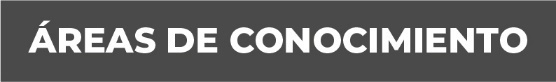 Derecho penal.Derecho Constitucional.Amparo.